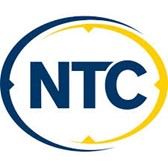 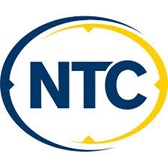 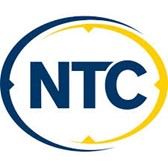 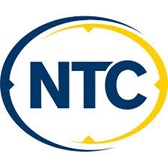 Program Title:        Program Awards Available AAS		  AS		 Diploma		 CertificateHow well did your program budget align with your program improvement plan needs during the [past] year currently being assessed? Please explain.  SUMMARY LEARNING OUTCOMES IMPROVEMENT REPORT(Text box will expand as you write or copy and paste text -  please be thorough in your responses)Summarize the program improvements made since the last Annual Summary Improvement Report or since the last 3-year Program Review:  What changes were made in the Course or Program Student Learning Outcomes? What impact will this current Program Improvement Plan or the current Program Advisory Committee recommendations have on next years or future budget plans? SUMMARY REPORTFor Academic Year   	SUMMARY REPORTFor Academic Year   	SUMMARY REPORTFor Academic Year   	SUMMARY REPORTFor Academic Year   	SUMMARY REPORTFor Academic Year   	SUMMARY REPORTFor Academic Year   	SUMMARY REPORTFor Academic Year   	SUMMARY REPORTFor Academic Year   	SUMMARY REPORTFor Academic Year   	SUMMARY REPORTFor Academic Year   	SUMMARY REPORTFor Academic Year   	Program: Program: Program: Program: Program: Program: Program: Program: Part I: Program Assessment PlanPart I: Program Assessment PlanPart I: Program Assessment PlanPart I: Program Assessment PlanPart I: Program Assessment PlanPart I: Program Assessment PlanPart I: Program Assessment PlanPart I: Program Assessment PlanPart II: Program Improvement PlanPart II: Program Improvement PlanPart II: Program Improvement PlanProgram Learning Outcome Course NumberAssessment Assessment Performance TargetsPerformance TargetsSemester/YearSemester/YearSummary of Data AssessedSummary of Data AssessedClosing the Loop – plans for ImprovementProgram Learning OutcomeCourse NumberCourse NumberAssessmentAssessmentPerformance TargetsPerformance TargetsSemester/ YearSemester/ YearSummary of Data AssessedClosing the Loop – plans for Improvement